Alternatives: Alan Shepard, Jr.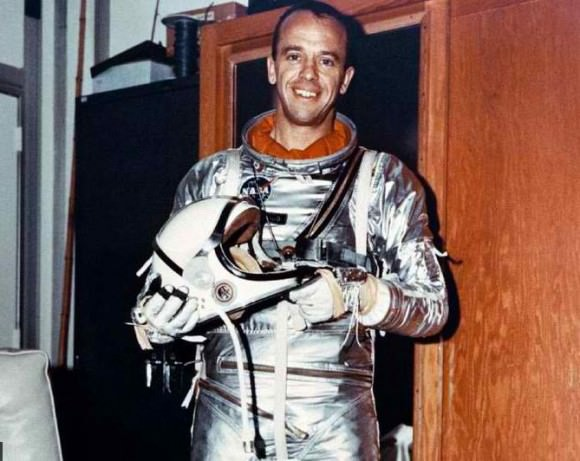 John Glenn, Jr.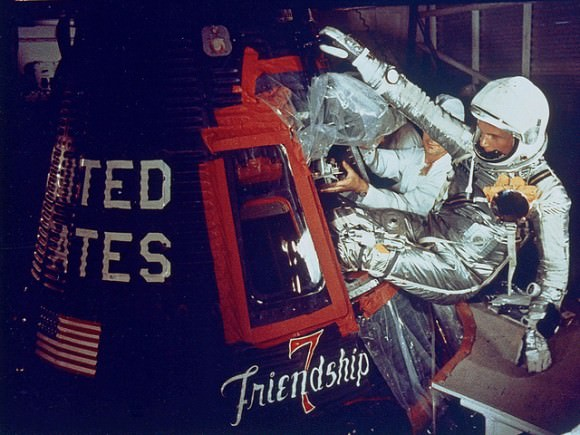 Neil Armstrong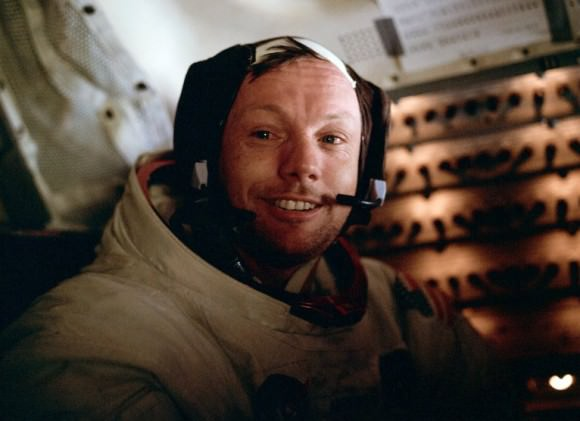 James Lovell, Jr.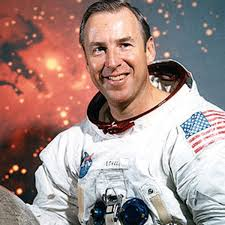 Dr. Sally Ride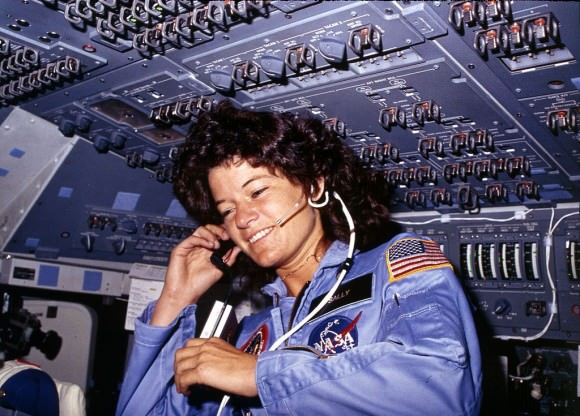 